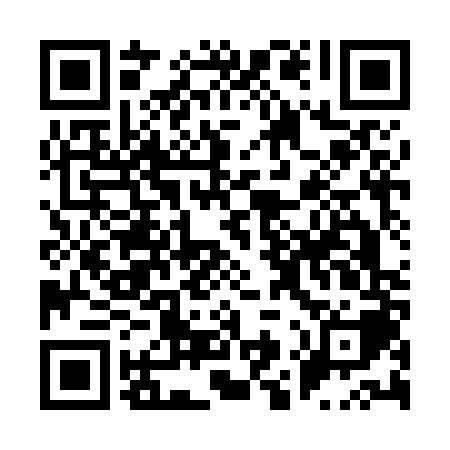 Ramadan times for San Fabian, ChileMon 11 Mar 2024 - Wed 10 Apr 2024High Latitude Method: NonePrayer Calculation Method: Muslim World LeagueAsar Calculation Method: ShafiPrayer times provided by https://www.salahtimes.comDateDayFajrSuhurSunriseDhuhrAsrIftarMaghribIsha11Mon6:146:147:421:565:288:108:109:3212Tue6:156:157:431:565:278:088:089:3013Wed6:166:167:441:555:268:078:079:2914Thu6:176:177:441:555:258:058:059:2715Fri6:186:187:451:555:248:048:049:2616Sat6:196:197:461:555:248:028:029:2417Sun6:206:207:471:545:238:018:019:2218Mon6:216:217:481:545:228:008:009:2119Tue6:226:227:491:545:217:587:589:1920Wed6:236:237:501:535:207:577:579:1821Thu6:246:247:511:535:197:557:559:1622Fri6:256:257:521:535:187:547:549:1523Sat6:266:267:521:535:177:527:529:1324Sun6:276:277:531:525:167:517:519:1225Mon6:286:287:541:525:157:497:499:1026Tue6:296:297:551:525:147:487:489:0927Wed6:306:307:561:515:137:467:469:0728Thu6:316:317:571:515:127:457:459:0629Fri6:326:327:581:515:117:437:439:0430Sat6:336:337:581:505:107:427:429:0331Sun6:346:347:591:505:097:407:409:011Mon6:346:348:001:505:087:397:399:002Tue6:356:358:011:505:077:387:388:583Wed6:366:368:021:495:067:367:368:574Thu6:376:378:031:495:057:357:358:555Fri6:386:388:041:495:047:337:338:546Sat6:396:398:041:485:037:327:328:537Sun5:395:397:0512:484:026:316:317:518Mon5:405:407:0612:484:006:296:297:509Tue5:415:417:0712:483:596:286:287:4910Wed5:425:427:0812:473:586:266:267:47